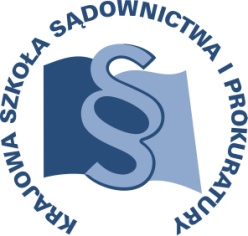 OSU – II – 1410 – 26/14	                     Lublin, dnia 30 kwietnia 2014 r.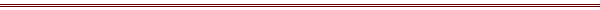 P R O G R A MSZKOLENIE DLA SĘDZIÓW
ORZEKAJĄCYCH W WYDZIAŁACH PRACY
 I UBEZPIECZEŃ SPOŁECZNYCH
W SĄDACH APELACYJNYCH C5/E/14Aktualne problemy orzecznicze 
– szkolenie w Sądzie Najwyższym.TEMATY SZKOLENIA:Ponowne ustalenie prawa do świadczeń z ubezpieczeń społecznych i ich wysokości.Nieważność decyzji organu rentowego.Emerytura z tytułu pracy w szczególnych warunkach.DATA I MIEJSCE:26 września 2014 r.		  		Sąd Najwyższy
							Plac Krasińskich 2/4/6
							00-951 Warszawa							tel. (22) 530-82-70sala konferencyjna Izby Pracy, Ubezpieczeń Społecznych oraz Spraw PublicznychORGANIZATOR:Krajowa Szkoła Sądownictwa i Prokuratury Ośrodek Szkolenia Ustawicznego i Współpracy MiędzynarodowejDział CywilnyKrakowskie Przedmieście 62,  20-076 Lublintel. 81 440 87 14							fax. 81 440 87 28 OSOBY ODPOWIEDZIALNE ZE STRONY ORGANIZATORA: - merytorycznie:sędzia Oliwia Caruk-Niewęgłowskatel. 81 440 87 23e – mail: o.caruk@kssip.gov.pl - organizacyjnie:Kinga Leńczuk - Krupatel.  0 -81 440 87 14e – mail k.krupa@kssip.gov.plWYKŁADOWCY: SSN Jolanta Strusińska-ŻukowskaSędzia Sądu Najwyższego Izby Pracy, Ubezpieczeń Społecznych i Spraw Publicznych, wizytator z wieloletnią praktyką w Sądzie Okręgowym i Apelacyjnym w Warszawie. Współautor komentarza do ustawy o systemie ubezpieczeń społecznych, wyd. C.H. Beck 2011 r. i współautor komentarza do ustawy o emeryturach i rentach z Funduszu Ubezpieczeń Społecznych i ustawy o emeryturach pomostowych., wyd. C.H. Beck 2013 r. Znany i ceniony wykładowca z zakresu prawa pracy i ubezpieczeń społecznych. ZAJĘCIA PROWADZONE BĘDĄ W FORMIE SEMINARIUM.Program szczegółowy26 września 2014 r. 10.00 – 11.30 	Ponowne ustalenie prawa do świadczeń z ubezpieczeń społecznych i ich wysokości – seminarium.	SSN Jolanta Strusińska-Żukowska	11.30 – 11.45		przerwa na kawę lub herbatę11.45 – 12.55		Nieważność decyzji rentowego – seminarium. 				SSN Jolanta Strusińska-Żukowska12.55 – 13.25		przerwa obiadowa13.25 – 14.30		C.d. seminarium. Emerytura z tytułu pracy w szczególnych warunkach.	SSN Jolanta Strusińska-Żukowska	14.30 – 14.45	przerwa na kawę lub herbatę14.45 – 15.30	Emerytura z tytułu pracy w szczególnych warunkach.				SSN Jolanta Strusińska-ŻukowskaKSSiP informuje, że istnieje możliwość przesłania drogą elektroniczną na adres cywilny@kssip.gov.pl pytań
i wskazania zagadnień w ramach proponowanych tematów, do których prowadzący zajęcia mogliby odnieść się w ich trakcie. Pytania i zagadnienia należy zgłaszać do 20 sierpnia 2014 r., wyłącznie drogą elektroniczną.Warunkiem wydania zaświadczenia o uczestnictwie w szkoleniu jest faktyczna obecność
na wszystkich zajęciach, potwierdzona podpisem na liście obecności.Program szkolenia dostępny jest na stronie internetowej Krajowej Szkoły pod adresem:www.kssip.gov.plZ upoważnienia Zastępcy Dyrektora
Krajowej Szkoły Sądownictwa i Prokuratury
ds. Szkolenia Ustawicznego i Współpracy Międzynarodowejsędziego Adama Czerwińskiego/-/Kierownik Działu Cywilnegosędzia Greta Książkiewicz